Приложение 1 к Временному порядкупроведения обязательногогосударственного техническогоконтроля крупнотоннажных и другихтехнологических транспортных средствПРОТОКОЛ 
обязательного государственного технического контролятехнологического транспортного средства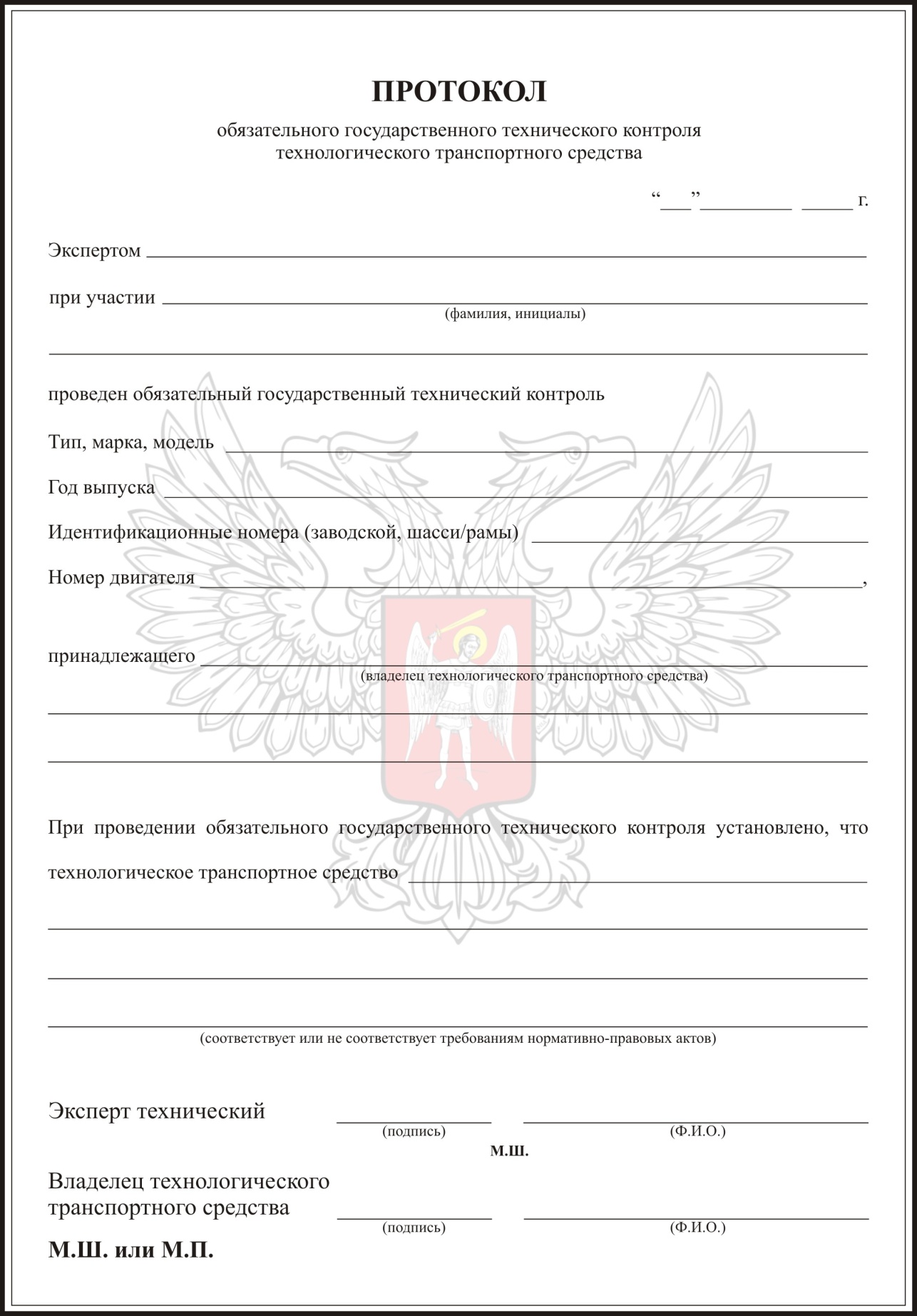 